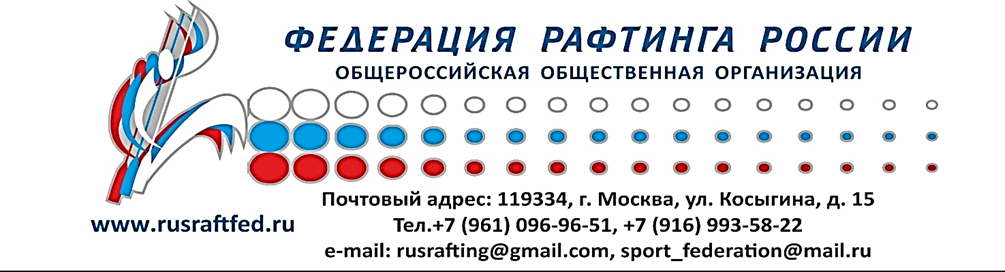 Протокол № 5Заседания Тренерского совета ФРР12 сентября  2019г.Присутствовали члены тренерского совета:Председатель: Широков А.А. – Президент ФРР,Кожанова Е.А. – главный тренер сборной России по рафтингу,Свиридов А.В. – старший тренер,Кожанов Ю.А. - тренер -специалист,Дудник А.. – тренер-специалист,Ананьева М.. - тренер -специалист,От территорий: Малахова В., Теслюченко Е., Якунин А., Рождественский К., Никитин, Тупицына Н., Собетов В., Кузьмин Р., Вожаков С.Секретарь заседания: Губаненкова А.Регионы: Белгородская область, Москва, Рязань, Пермь, Красноярский край, Томская область, Санкт-Петербург, Иркутск, Республика Алтай, Липецкая область.Повестка заседания1. 	Обсуждение организации и проведение чемпионата России;2.	Отчет президента ФРР по ежегодному взносу в МФР;3.	Календарь соревнований 2020года;4.	Федеральный стандарт по виду спорта «рафтинг»;5.	Разное.После приветствия Президента ФРР Широкова А.А. перешли к обсуждению.Предложение Широкова А.А. назначить секретарем совещания  Губаненкову А. принято единогласно. Слушали:По первому вопросу Широкова А.А. – о чередовании проведения соревнований в европейской и азиатской частях России, решение Исполкома о месте проведения соревнований и спортивном поведении.Ананьева М.С. информировала о поведении спортсменов по отношению к судьям во время соревнований.Якунин А.В. указал на судейские ошибки на дистанции «параллельный спринт».Рождественский К.Ю. внес предложение о профессиональной подготовки судей и обратил внимание на ошибки в судействе на буйках.- Слово …. – отметил низкий уровень технической подготовки в организации судейства соревнований (отсутствие электронной отсечки) и внес предложение – оказание помощи от других региональных федераций по организации электронной отсечки.Широков А.А. отметил, что электронная отсечка имеется только в Рязанской федерации; Кожанов Ю.А. – отсутствие информационных табличек, заместитель по судейству на принятие протестов; корректировка дистанции Н2Н; ожидание рафтов недопустимо для уровня чемпионата России; проведение Первенства среди ветеранов, проведение показательного заезда.Широков А.А. предложил отдельный регламент и проведение Первенства среди ветеранов совместно с другими спортивными соревнованиями в 2020-м году.Собетов В. предложил проведение спортивной дисциплины «параллельный спринт» по действующим правилам.Дудник А. отметил, что отрицательно повлияло на результат отсутствие в регламенте соревнований тренировочных заездов на дистанции «слалом».Широков А.А.- утверждение трассы слалома комиссией из трех человек (начальник дистанции, тренер и инспектор).Свиридова А.В. отметил недостатки на дистанции «параллельный спринт» – необходима корректировка трассы, плохая фиксация буев, отсутствие представителя ГСК на контроле буйков, судейские ошибки на буйках и на запуске команд.Предложения по вопросам результатов спортивной дисциплины «параллельный спринт»:Предложение Свиридова А.В. – признание недействительными результаты спортивной дисциплины «параллельный спринт» для отборочного старта (+1), вне рейтинга чемпионата России. Предложение Якунина А. – проведение контрольного заезда для определения рейтинга в отборе после многоборья между тремя первыми командами по согласию.- решение Исполкома о справедливости принятого судьями решения по штрафу команде.По второму вопросу: Широкова А.А. по ежегодному взносу в международную федерацию. Весь взнос делится поровну между всеми выезжающими командами на международные соревнования.Рождественский К.Ю. рассказал о ситуации по взносам, на прошедшем чемпионате Европы, предложил систему сбора средств на следующий год.Якунин А. внес предложение по интерактивной таблицы взносов для обеспечения открытой информации об оплате членских взносов в международные федерации.По третьему вопросу: Кожанова Е.А. по проекту отбора на 2021год предложила регламентировать в Положении об отборе срок подачи заявлений об отказе участвовать в международных стартах за 3 месяца до чемпионата (первенства) мира и за 2 месяца до чемпионата (первенства) Европы. В случае отсутствия информации об отказе или согласии право выступать на международных стартах переходит к следующей по рейтингу команде. Команда, не представившая информацию об участии в международных стартах, дисквалифицируется на год от участия в международных рейтинговых соревнованиях. Данную корректировку внести в Положение об отборе на 2021год.Вопрос на голосование: внести корректировку в Положение об отборе в спортивную сборную команду России на 2020-й год, исключив из рейтинга отбора спортивную дисциплину «параллельный спринт» для мужчин открытой группы по результатам чемпионата России, учитывать только результаты квалификационного заезда и спортивных дисциплин «слалом», «длинная гонка».Голосовали: 3 – «за», 1 – «против», 3 – «воздержались».Решение: Вопрос снять с повестки дня. Инспектор решает вопрос о принятии судейского решения по результатам спортивной дисциплины «параллельный спринт» на заседании Исполкома ФРР.Широков А.А. рассказал о планах международных федераций рафтинга на 2020г. Чемпионат и первенство Европы (Мировая федерация рафтинга) – 8-13 июля, Италия; чемпионат мира (Международная федерация рафтинга) – август, Китай.Вопрос: о проведение отборочных соревнований для международных стартов по версии Международной и Мировой федераций. Предложения: 1.	Провести отборочный старт в Республике Алтай в рамках спортивного фестиваля «Ак-Талай Маргаан», в сентябре, в возрастной категории «мужчины, женщины», в классе судов R6;2.	Заявки по организации первенства России, «юниоры, юниорки» до 20 лет в R6: Липецкая область 3-6 июля, р. Сосна; Республика Адыгея, май (стандартные сроки «Интерралли «Белая»), р. Белая (и ПР до 24);3.	Первенство России, «юниоры, юниорки» до 20 лет  в R 4 –Томская область, 28-30 мая.Вопросы: - Организация отбора в R 4 и R 6 (совместный или раздельный);- Организация отбора в категорию рафт-микс;- Организация отбора в возрастную группу «юниоры, юниорки» до 20 и до 24 лет, а также ветеранов;- Наложение сроков чемпионата России («Ак-Талай Маргаан») и чемпионата Мира (по версии международной федерации);Широков А.А. предложил разослать проект календаря спортивных соревнований для предложений в ЕКП Минспорта, решить вопрос с финансами, оставшимися после уплаты членских взносов в международную федерацию. 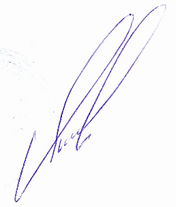                Председатель  заседания                            Широков А.А.Секретарь заседания                                  Губаненкова А.